Jefferson County 4-H Council Annual Scholarship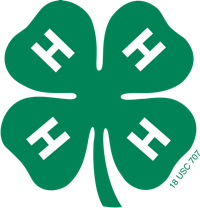 For Outstanding, Graduating High School SeniorsAnnually, the Jefferson County 4-H Council (JC 4-H Council) awards scholarships to Applicants exhibiting outstanding participation in and expression of 4-H in Jefferson County.A JC 4-H Council Scholarship Shall Be:Awarded only one time to any individual Applicant.Awarded annually to each qualifying Applicant in an amount not to exceed $500 per Applicant.Used at the accredited college or vocational/technical school of the Applicant’s choice.Upon proof of enrollment and registration, the scholarship award will be sent directly to the Applicant/Recipient.Applicant Qualifications:At least 2 years of 4-H Club/Group membership.Membership in a Jefferson County 4-H Club/Group during junior and senior years of high school.Submission of 4-H Record Books Level 2 to JC 4-H Council at the following times:By September 30 of their junior year of high school.By April 1 of their senior year of high school (current, up-to-date).Serve as an elected Club/Group officer during junior and/or senior year(s) of high school.Application PacketApplicants shall complete, assemble, and submit the following in a folder/packet to JC 4-H Council by April 1 for the current year:A completed JC 4-H Council Scholarship Application Form (on the next page).A completed, previously evaluated 4-H Record Book Level 2 from junior year of high school (WSU Publication # C0934 found at http://cru.cahe.wsu.edu/CEPublications/c0934/c0934.pdf).A current, up-to-date 4-H Record Book Level 2 from senior year of high school (WSU Publication # C0934 found at http://cru.cahe.wsu.edu/CEPublications/c0934/c0934.pdf).An up-to-date, 4-H Permanent Record Level 2 (WSU Publication #C0935 found at http://cru.cahe.wsu.edu/CEPublications/c0935/c0935.pdf) .Three (3) letters of recommendation from community leaders who are not family members (e.g., High School Principal and/or Counselor, Teacher, Homeschool Tutor, 4-H Leader, Employer/Supervisor, Minister, Coach, Elected Official, Non-Profit Leader, etc.).  Each letter shall include: (1) nature of relationship with Applicant, (2) length of relationship with Applicant, and (3) a description of Applicant’s greatest strengths.A short essay (250-350 words) describing how 4-H has helped you to become:Connected with, and inclusive of, othersEmpowered to make positive changes in the worldConfident to meet challenges and solve problemsGenerous towards individuals and community
(Items a-d express the Essential Elements of 4-H Positive Youth Development. To read more, please visit: 
https://4-h.org/wp-content/uploads/2016/02/TheEssentialElementsof4HYouthDevelopment.pdf.)  APPLICATION PACKET DEADLINE: MAY 1, 2018 (April 1 in future years)Return to WSU Extension Jefferson County 4-H, 121 Oak Bay Rd., Port Hadlock, WA 98339APPLICATION FORMJefferson County 4-H Council Annual ScholarshipFor Outstanding, Graduating High School Seniors(Please type or print neatly. Submit form with your entire APPLICATION PACKET outlined on the previous page.)PERSONAL INFROMATIONYour Name: ________________________________________________________________________________Home Address:_____________________________________________________________________________		______________________________________________________________________________Birthdate: _________________________________	Phone Number: __________________________________Email: ____________________________________________________________________________________
Parent’s/Guardian’s Name(s): _________________________________________________________________
Parent’s/Guardian’s Phone Number & Email (if different): _____________________________________________________________________________________________________________________________________EDUCATION/COMMUNITY INFORMATIONFreshman through Senior Years of High SchoolCurrent High School or Homeschool: ____________________________________________________________List of Your Community & School Clubs, Sports, and/or Other Activities: List of School(s) or College(s) Your Hope to Addend (rank in order of preference):(Attach additional pages as needed.  Application continues on back.) 4-H INFORMATIONFreshman through Senior Years of High SchoolName of Your 4-H Clubs/Groups: _________________________________________________________________________________________________________________________________________________________Number of Years in 4-H: _________			Number of Year in 4-H in Jefferson County, WA: ________List Elected Positions Held in 4-H:List 4-H Community Service Activities:List Other 4-H Involvement (e.g., Know Your Government, Teen Leadership, Teen Rally, 4-H Council, etc.):____________________________________________________________________________________________________________________________________________________________________________________Please let JC 4-H Council Executive Committee know of any circumstances that may affect your Scholarship request: _______________________________________________________________________________________________________________________________________________________________________________________________________________________________________________________________________(Attach additional pages as needed.)PLEASE SIGN AND DATE   - I have been truthful in all information shared in this application:Signature of Applicant: _____________________________________________	Date: ________________APPLICATION PACKET DEADLINE: MAY 1, 2018 (April 1 in future years)Return to WSU Extension Jefferson County 4-H, 121 Oak Bay Rd., Port Hadlock, WA 98339(Revised and approved by Jefferson County 4-H Council Executive Committee, 2-14-18)ActivityYour Role in ActivitySchool/CollegeBrief Note on Why You Chose School/CollegePosition4-H Club/GroupWhatWith Whom?